ÇOKTAN    SEÇMELİ  SORULAR   HER  SORU 4 PUAN1- Henüz insanlar tarafından bilinmeyen ve yapılmayan bir araç ya da gereci bulan kişiye denir.Bu tanım hangisi için geçerlidir?A- Kaşif                      B- Mucit                   C- Aydın                    D- Arayıcı2-    Tekerlek, insanlık tarihinin en önemli buluşlarından biridir. Tekerlek, önce atlı arabalarda daha sonra da motorlu taşıtların yürütülmesini sağlayan en önemli parça olmuştur.Buna  göre tekerleğin bulunmasının aşağıdakilerden hangisinin gelişmesine daha fazla katkı sağladığı söylenebilir?  A- Haberleşmenin                                            B- Yük ve yolcu taşımanın    C- Tarımsal üretimin                                      D- Yerleşmenin3-  Aşağıdaki   buluşlardan   hangisi her türlü bilginin  ve görüntülü  ve sesli  olarak dünya  çapında   paylaşılabilir   hale  gelmesinde  büyük kolaylıklar  sağlamıştır?A- İnternet                                B- Telefon                            C-otomobil                     D- Matbaa4-  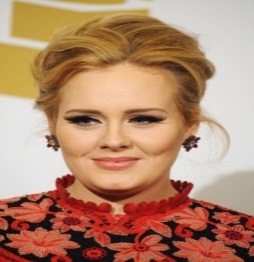 Yukarıdaki bilim  insanının kişilik özelliği için aşağıdakilerden hangisini  söyleyemeyiz?A- Gelecekten ümitsizdir.                                 B- Başarısızlıktan  korkmamaktadır.C- Çalışkan ve gayretlidir.                                D- Çalışmalarında destek aramaktadır.5-  Yukarıdaki diyagramda kaç numaralı meslek  sanayi koluyla  doğrudan ilgili  değildir?A-   1                                            B- 3                                            C- 2                                         D- 46- Yukarıda verilenlerden hangileri bilim adamlarının ortak  özelliklerinden   değildir?A- Şüpheci-tarafsız                                 B- Zeki – tarafsız- sorgulayıcıC- Çalışkan- araştırmacı                        D- Çıkarcı – dost7-    Toplumu  oluşturan  bireylerin birçok ortak ihtiyacı vardır. Bu ihtiyaçların giderilmesi için pek çok kurum ortaya çıkmıştır. Örneğin; iyi  ve bilgili bir  insan olabilecek için  hepimizin eğitim alması gerekir. Toplumun bu ihtiyacını  karşılamak  için okullar açılmıştır.Buna  göre aşağıdaki eşleştirmelerden  hangisi  yanlıştır?A- Belediye Başkanı- Gönüllü kuruluş                       B- Milli Eğitim Bakanlığı – Devlet KurumuC- Kimse Yok ? mu Derneği – Gönüllü Kuruluş         D- Çocuk Esirgeme Kurumu – Devlet Kurumu8- Aşağıdaki kurumlardan hangisinin temel amacı inanların sağlık sorunlarının çözümüne katkı sağlamak    değildir?A- Sağlık Ocağı                         B-  Dispanserler                      C- Hastaneler                   D- Muhtarlık9-  Toplumun süreklilik gösteren ihtiyaçlarını  karşılamak amacıyla oluşturulmuş  yapılara kurum  denir.Buna  göre aşağıdakilerden  hangisi  bir kurum  olamaz?A- Okullar                             B- Dernekler                       C- Oyun grupları                  D- Muhtarlıklar10- Ülkemizin güvenlik ihtiyacını karşılanması için pek çok kurum oluşturulmuştur.Aşağıdakilerden hangisi bu kurumlardan biri değildir?A- Türk Silahlı  Kuvvetleri                 B- Emniyet Genel MüdürlüğüC- Sendikalar                                        D- Polis Karakolları11-  Ülkemizde kurulmuş olan  sivil toplum  örgütleri;İnsan haklarının korunması.Çevrenin ve doğal hayatın korunmasıYardıma muhtaç insanların  ihtiyaçlarının kazılması.İçin çalışırlar.Buna    göre aşağıdakilerden   hangisi sivil toplum  örgütlerin amacı   olamaz?A- Yardımlaşma ve dayanışmayı  sağlamak           B- Haksızlıkları önlemekC- Çevre sorunlarını önlemek                                    D- Maddi  kazanç elde etmek   12-  Aşağıdakilerden hangisi   toplum hayatını düzenleyen   yazılı  kurallardan   biridir?A- Gelenek ve görenekler                    B- Yasalar           C- Ahlak kuralları            D- Görgü kuralları13-   “ YASAMA” kanun yapma demektir. Anayasamıza  göre  yasama görevi   aşağıdakilerden  hangisine aittir?A- Anayasa  Mahkemesi                            B- Bakanlar Kuruluna         C- Cumhurbaşkanına                                 D- Türkiye Büyük Millet Meclisine (TBMM)14- 15- Herkes  yasalar önünde eşittir.Herkesin ifade özgürlüğü vardır.Kişisel  haklara saygı gösterilir.Yöneticiler çoğunluğun görüşü doğrultusunda belirlenir.Yukarıda demokrasinin bazı özellikleri verilmiştir. Bunlardan hangisi halkın  seçme hakkının olduğunu gösterir.A- I V                                  B- III                             C- I                          D- II 16-         Anayasamızın 6. Maddesine göre:” Egemenlik kayıtsız şartsız milletindir.  Millet   egemenliğini   seçtiği vekiller  aracılığıyla kullanır.” denilmiştir.Bu durum   ülkemizde   aşağıdakilerden    hangisinin   varlığını  gösterir.A- Demokrasinin                B- Okulların            C-Geleneklerin             D- Saltanatın17-  Ülkemizde  her  ilde iki yönetici vardır. Bunlardan   biri seçimle  iş başına  gelirken  diğeri   devlet tarafından  atanarak  göreve başlar.Aşağıdakilerden  hangisi   atama yoluyla  göreve başlayan  il  yöneticisidir?A- Milletvekili                B- Vali                   C- Muhtar               D- Belediye18- Yukarıdaki  soruya    aşağıdaki    cevaplardan   hangisi yazılırsa   yanlış  olur? A- Barışı   sağlamak için                          B- Huzuru sağlamak  içinC- Güvenliği    sağlamak için                 D- Baskı kurmak  için19- 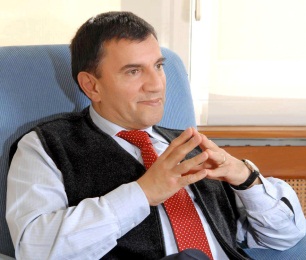 Kendini  tanıtan devlet görevlisi  aşağıdakilerden  hangisidir?A- Milletvekili             B- Cumhurbaşkanı           C- Başbakan          D- Meclis  Başkanı20-  Verilen  tabloyu   tamamlamak için   aşağıdakilerden  hangisi    kullanılmaz?A- Yargı                               B- Yasama                      C- Yürütme                D- AnayasaB- Aşağıdaki ifadeleri  doğru  veya  yanlış olarak  değerlendirin? 10  PUANC- Cümlelerin  eksik kısımlarını  seçeneklerdeki  kelimeleri yazarak doldurunuz? 10 PUAN1- Devlet  tarafından  konulan hukuk kurallarına ……………………………..adı  verilir.2- İnsanı diğer canlılardan ayıran özelliklerden biri……………………………….bir varlık  olmasıdır.3- Gelenek ve göreneklerimiz ………………………………………..kurallardandır.4- Sosyal yaşamı düzenleyen kuralların  çoğu …………………………………………………kurallardır.5- ………………………………………kuralları    yazılı olmayan  kurallardır.D-  KONU:  TOPLUM VE KURUMLAR   ( JOKER SORU)Aşağıda  toplumun bazı ihtiyaçları  ve  bu ihtiyaçları karşılamak için   oluşturulmuş kurumlar  verilmiştir. Kurumları ihtiyaçlarla eşleştiriniz? 10 PUANADI  SOYADIOKUL NO.……. EĞİTİM-ÖĞRETİM YILIAVNİ KAYA KOKUCU ORTAOKULUSOSYAL    BİLGİLER-5II. KANAAT. 2.YAZILISISORU:Yasalar  niçin hazırlanır.CEVAP:SORULAR1- Teknolojinin  olumlu olduğu  kadar olumsuz  yönleri  vardır.2-Teknolojinin sebep  olduğu kirlilik insan yaşamına zarar  vermez.3-Bütün  buluşlar toplumu değiştirici  etkiye  sahiptir.4-Atatürk’e  göre ilim ve fennin dışında yol gösterici aramak   gerekir.5- Atatürk’ün  bilime verdiği önem  yaptığı inkılaplar ile de kanıtlanabilir.YAZISIZYASAYAZILIGÖRGÜSOSYAL1Sağlıkla ilgili  ihtiyaçlarTürk   Silahlı Kuvvetleri2Eğitim  alma  ihtiyacıBelediye3Temiz içme  ve kullanma  suyu ihtiyacıTürk   Hava Yolları4Hızlı  ulaşım   ihtiyacıHastaneler5Kimsesiz insanlara  bakım ihtiyacıÇocuk evleri6Yurt güvenliğinin   sağlanmasıHuzur   Evleri7Kimsenin çocuklarının  bakımı ve barınma ihtiyacıOkullar